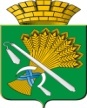   ГЛАВА КАМЫШЛОВСКОГО ГОРОДСКОГО ОКРУГА  П О С Т А Н О В Л Е Н И Еот 09.03.2016 года  № 263                                                                        г. КамышловОб утверждении корректировки проекта планировки и проекта межевания территории в восточной части Камышловского городского округаНа основании статей 8, 42, 43, 45, 46 Градостроительного кодекса Российской Федерации, пункта 2.7.4. статьи 2.7. Правил землепользования и застройки Камышловского городского округа, утвержденных решением Думы Камышловского городского округа от 16 июля 2009 года № 346, согласно протоколу № 2 от 29 февраля 2016 года публичных слушаний по вопросам землепользования и застройки на территории Камышловского городского округа и заключению № 2 от 1 марта 2016 года о результатах публичных слушаний по вопросам землепользования и застройки на территории Камышловского городского округаПОСТАНОВИЛ:1. Утвердить прилагаемую корректировку проекта планировки и проекта межевания территории в восточной части Камышловского городского округа, расположенной в границах: с южной и восточной сторон - улица Северная, с северной стороны - гаражный комплекс, в целях размещения объектов административного, бытового, коммунального-складского, транспортного и инженерного назначения в границах кадастрового квартала: 66:46:0108003, со следующими показателями:- общая площадь земель в границах проектирования составляет 22,6 га, из них: зона размещения административных зданий (в районе перекрестка улицы Северная) с административно-бытовым корпусом и контрольно-пропускным пунктом, зона размещения коммунально-складских комплексов (вся северная часть территории) с овощехранилищами и складами, зона размещения объектов инженерной инфраструктуры (по всей территории проектирования) и зона размещения объектов транспортной инфраструктуры (в южной части)  с автозаправочной станцией, стоянками и сервисами;- планируемое размещение овощехранилищ и коммунально-складского комплекса не выше IV класса вредности;- для обеспечения безопасности дорожного движения на планируемой территории предлагается разместить пешеходные переходы и светофорного объекта;- на территории участка планируется строительство внутриплощадочных проездов. 2. Одобрить пространственное решение проектируемой территории, организацию зон размещения, схему развития улично-дорожной сети.3. Функциональным подразделениям, функциональным и территориальным органам администрации Камышловского городского округа в своей деятельности руководствоваться утвержденной корректировки по планировке территории.4. Начальнику организационного отдела администрации Камышловского городского округа (А.Е. Власова) обеспечить опубликование документации в порядке, установленном для официального опубликования муниципальных правовых актов и иной официальной информации, разместить данное постановление на официальном сайте администрации Камышловского городского округа в информационно-телекоммуникационной сети «Интернет».5. Контроль за исполнением настоящего постановления возложить на заместителя главы администрации Камышловского городского округа (по городскому хозяйству) О.Л. Тимошенко.Глава Камышловского городского округа                                          М.Н. Чухарев                                       